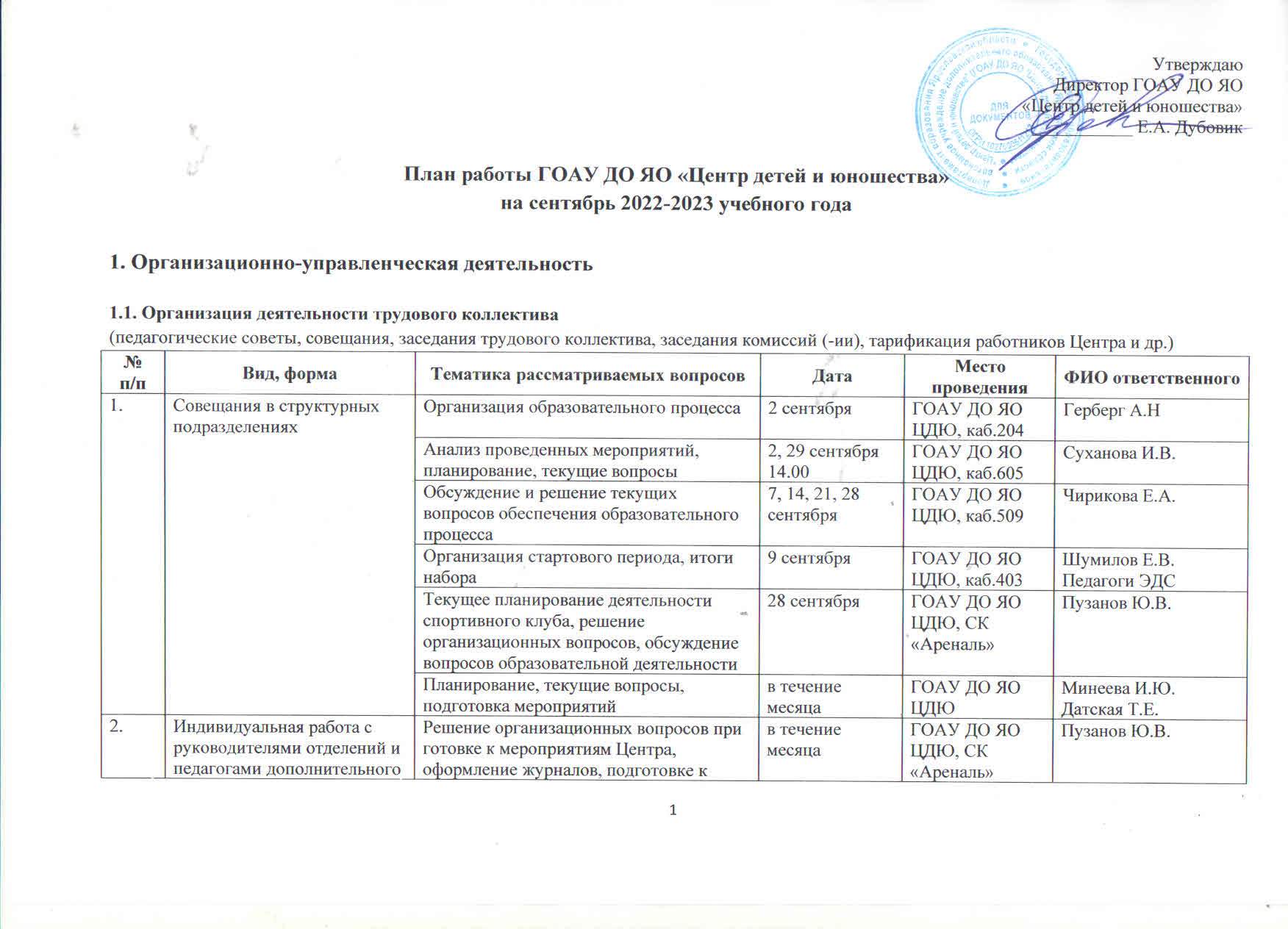 1.2. Нормативно-правовое обеспечение деятельности Центра (положения об отделе, о мероприятии, приказы, планы, расписание и др.)1.3. Внутренний контроль (планирует административный работник; возможные формы отражения результата: отчет, справка, протокол, отзыв, характеристика, карта посещения занятия и др.)2. Образовательная деятельность2.1. Организация учебного процесса (прием на обучение, служебные записки, организационные сборы, родительские собрания, открытые занятия, итоговые занятия, спектакли, концерты, выступления, учебные экскурсии, видео-занятия, выставки и др.)2.2. Участие детей Центра в мероприятиях различного уровня2.3. Воспитательная работа (в соответствии с программой воспитания)2.4. Обеспечение образовательного процесса (обеспечение педагогическим работником образовательного процесса: информационное, методическое, материально-техническое)2.5. Психолого-педагогическая деятельность (психолого-педагогическое сопровождение, консультирование, просвещение, профилактика, диагностика)3. Непрерывное профессиональное развитие педагогических, руководящих работников и специалистов Центра (персональный профессиональный рост педагогических, руководящих работников и специалистов Центра)4. Профессиональные объединения педагогических и руководящих работников Центра (методические, творческие объединения, клубы, сообщества, рабочие группы и др.)5. Деятельность регионального ресурсного центра6. Областные мероприятия (за рамками деятельности регионального ресурсного центра)7. Методическая деятельность (за рамками деятельности регионального ресурсного центра: информационно-методическая и организационно-методическая деятельность, разработка методических продуктов, оказание методической помощи, сопровождение и наставничество, обучение кадров)8. Маркетинговая деятельность (рекламная деятельность, разработка имиджевой продукции и др.)9. Другие направления педагогической/образовательной деятельности (музей, сайт и др.)10. Финансово-хозяйственная деятельность11. Кадровая работа и делопроизводство12. Обеспечение безопасности и охрана трудаобразованияначалу учебного годав течение месяца3.Подготовка к педагогическому совету по теме «Точки роста образовательной деятельности: создание условий для самореализации и развития талантов детей»1.Итоги приемной кампании.2.Создание условий для самореализации и развития талантов детейсентябрьГОАУ ДО ЯО ЦДЮСкибина Л.В.Буланова Е.В.Маслова С.В.Административное совещаниеРешение административных вопросов29 сентябряГОАУ ДО ЯО ЦДЮ, каб. 601Дубовик Е.А.№ п/пВид, формаСрокиФИО ответственногоПлан работы на октябрь .26 – 30 сентябряруководители структурных подразделений,Сафонова С.Е., Скибина Л.В.План по мероприятиям для детей ОВЗ (Новый год, День ЦДЮ)в течение месяцаДатская Т.Е.Кребс Е.В.Соболева Д.С.Приказы об утверждении расписания, учебных планов структурных подразделений, перечня направленностей и учебного плана Центра на 2022-2023 уч. годв течение месяцаСкибина Л.В.Оформление дополнительных соглашений и договоров о сотрудничестве и совместной деятельности с образовательными и другими учреждениями Ярославской областив течение месяца Скибина Л.В.№ п/пТема, вид, форма контроляЦель контроляДатаФИО ответственного Форма отражения результатаСохранность контингента, соблюдение правил и норм СанПин, расписание, содержание занятия. Посещение занятий в объединениях: компьютерный класс, Легоконструирование, объединение интеллектуальных игр «Big Brain», Конструирование и робототехникакачество образовательного процесса, деятельности ПДО12, 13, 15, 16, 20, 21, 24, 26, 27 сентября (по расписанию)Суханова И.В.информационная справка Деятельность педагогов по использованию на занятиях педагогических технологий, в т.ч. дистанционныхкачество деятельности ПДО12, 13, 15, 16, 20, 21, 24, 26, 27 сентября (по расписанию)Суханова И.В.совещание отдела информационная справкаПроверка журналовПравильное заполнение26 сентябряГерберг А.Н.отметка о проверке журналаПроверка журналов28 – 30 сенетябряШумилов Е.В.отметка о проверке журналаПроверка журналовконтингент, расписание, выполнение ГЗдо 30 сентябряСуханова И.В.отметка о проверке журналаПроверка журналовВыполнение соответствия заполнения учебных журналов ПДО правилам ведения журнала, контингент, расписание, выполнение ГЗ30 сентябряЧирикова Е.А.Отметка о проверке журналовИнформация по контингенту, выполнение государственного заданияконтингент, выполнение ГЗдо 30 сентябряСуханова И.В.Иванова И.П.служебные записки, отчётИнформация по контингенту, выполнение государственного заданиявыполнение ГЗ до 30 сентябряМинеева И.Ю. Датская Т.Е. служебные записки, отчетВыполнение государственного задания за 3 кварталСоответствие фактического выполнения задания плановым показателямдо 20 сентябряСкибина Л.В.отчет выполнения ГЗ Информация о нормативной документации по образовательному процессу на сайтеСоответствие с требованиямидо 30 сентябряСкибина Л.В.Наличие в соответствие с требованиями нормативных актов по образовательной деятельности на сайтеПосещение родительских собранийИнформирование родителей об особенностях образовательного процесса в 2022-2023 уч. годав течение месяцаСкибина Л.В.Информационная справкаНаполняемость учебных группСоответствие установленной нагрузки и учебного планав течение месяцаСкибина Л.В.Информационная справка№ п/пСодержание мероприятияДата, времяМесто проведенияФИО ответственного Организационные сборы и родительские собрания:первая половина сентября (по отдельному графику)ГОАУ ДО ЯО ЦДЮпедагоги ОТТ, ОХЭТ, СКОрганизационный сбор учащихся среднего хора «Аллегретто».Встреча - консультации для родителей среднего хора «Аллегретто»1 сентября18.00ГОАУ ДО ЯО ЦДЮ, каб. 204Герберг М.Е.Организационный сбор учащихся  младшего хора «Росинки».Встреча - консультации для родителей1 сентября18.30ГОАУ ДО ЯО ЦДЮ, каб. 201Барис Ю.О.Организационный сбор учащихся кандидатского и концертного хоров.Встреча - консультации для родителей1 сентября19.00ГОАУ ДО ЯО ЦДЮ, каб. 204Герберг А.Н.Организационный сбор учащихся младшего хора «Капельки».Встреча - консультации для родителей5 сентября18.00ГОАУ ДО ЯО ЦДЮ, каб. 201Коткова Н.Ю.Организационный сбор учащихся подготовительной группы.Встреча - консультации для родителей5 сентября18.30ГОАУ ДО ЯО ЦДЮ, каб. 301Коткова Н.Ю.Организационный сбор учащихся 1 года обучения по программе «Эстрадная гитара»5 сентября,17.00ГОАУ ДО ЯО ЦДЮ, каб. 403Шумилов Е.В.Организационный сбор учащихся 1 года обучения по программе «Гитара»6 сентября, сентября,10.00, 17.00ГОАУ ДО ЯО ЦДЮ, каб. 403Моисеева Е.А.Суховей Д.В. Организационный сбор учащихся 1 года обучения по программе «Духовой оркестр» 6 сентября, 10.00, 16.00ГОАУ ДО ЯО ЦДЮ, каб. 406Шарыгин С.Н.Борунов А.В,Серяков И.А.Организационный сбор учащихся 1 года обучения по программе «Укулеле»6 сентября, 11.00, 17.45ГОАУ ДО ЯО ЦДЮ, каб. 403Моисеева Е.А.Организационный сбор учащихся 1 года обучения по программе ансамбль барабанщиков «DАБ»11 сентября, 13.00ГОАУ ДО ЯО ЦДЮ, каб. 406Суховей Д.В.Махов Р.Б.Организационный сбор учащихся 1 года обучения по программе «Ансамбль блокфлейтистов»10 сентября, 16.00ГОАУ ДО ЯО ЦДЮ, каб. 413Тычинин А.И.Родительские собрания по программам: «Юный эколог», «Флористика»1, 2 сентябряГОАУ ДО ЯО ЦДЮДатская Т.Е.Родительские собрания по программам: «Занимательная биология», «Цветочная мастерская»1, 5 сентябряГОАУ ДО ЯО ЦДЮСоболева Д.С.Родительские собрания по программам: «Юный натуралист», «Эко-волонтер»5 сентябряГОАУ ДО ЯО ЦДЮКребс Е.В.Родительские собрания по программе «Природа и календарь народных праздников»6 – 8 сентябряГОАУ ДО ЯО ЦДЮКалашникова Е.Н.Проведение приемной кампании на новый 2022-2023 учебный годс 1 сентябряГОАУ ДО ЯО ЦДЮСкибина Л.В., руководители структурных подразделений, ответственные педагогические работникиВыступление на полуфинале конкурса «Большая перемена»3, 8, 11 сентябряДОЛ «Сахареж»Белозёрова М.П.Махов Р.Б.Суховей Д.В.Экскурсия по учебно-опытному участку «Осенние явления в жизни растений»4 сентября10.00, 11.40, 13.20, 15.30ГОАУ ДО ЯО ЦДЮВинник С.В.,  Занятие-прослушивание для добора в группы 2-го и последующего годов обучения7 сентября18.00ГОАУ ДО ЯО ЦДЮ, сценаПотапова Я.Э.Баканова Н.Н.Выступление на открытии Квест-игры «Последний подарок лета» для детей из общеразвивающих и групп и групп компенсирующей направленности МДОУ «Детский сад 209» совместно с Ярославской областной специальной библиотекой для незрячих и слабовидящих8 сентября, 10.00МДОУ «Детский сад 209»Глухова М. В.Выступление концертного и кандидатского хоров на юбилейном вечере, посвященном 110-летию Ярославской областной ТБ16 сентября12.00Дворец культуры им. А.М. ДобрынинаГерберг М..Е.Выступление концертного и кандидатского хоров в концерте, посвященном 90-летию Г.А. Струве18 сентября14.00Большой зал Московской государственной консерватории им. П.И. ЧайковскогоГерберг М.Е.Экскурсия «Путешествие во времени» в рамках семейно-краеведческого клуба «Загадки древнего города»24 сентябряИсторический центр ЯрославляРумянцева И.А.Открытие нового творческого сезона социокультурного образовательного проекта «Семья в мире искусства»24 сентября11.30ГАУК ЯО «Ярославский художественный музей»Кожохина С.К.Открытие нового творческого сезона социокультурного образовательного проекта «Дедушки и бабушки. Рисуем вместе!»24 сентября14.30ГАУК ЯО «Ярославский художественный музей»Кожохина С.К.Экскурсии в музей «Центра детей и юношества»26, 27 сентябряГОАУ ДО ЯО ЦДЮ, музейКожохина С.К.Выступление учащихся хоровой студии в торжественном закрытии финала Всероссийского профессионального конкурса «Воспитатель года России - 2022»27 сентябряКЗЦ «Миллениум»Герберг М.Е.Педагоги ХСВыступление учащихся на закрытии областного фестиваля школьных лесничеств30 сентября12.30ГОАУ ДО ЯО ЦДЮ, зрит.залБарис Ю.О.Герберг М.Е. Уханова Т. Г.Комплектование групп 1, 2-ого и последующих годов обучениясентябрьГОАУ ДО ЯО ЦДЮРуководители, педагоги структурных подразделенийКонсультирование родителей учащихся образовательных объединений ГОАУ ДО ЯО ЦДЮв течение месяцаГОАУ ДО ЯО ЦДЮ, в дистанционном режиме (соцсети, электронная почта, мессенджеры)педагоги структурных подразделенийПодготовка СЗ о формировании групп и отчислении учащихсяв течение месяцаГОАУ ДО ЯО ЦДЮРуководители, ответственные в структурных подразделенияхЭкскурсия учащихся объединения «Эколидер» в Центр охраны окружающей среды. Знакомство с лабораториями8 сентябряЦентр охраны окружающей средыСкибина Л.В.Вид, форма, наименованиеДата, времяМесто проведенияФИО ответственногоУровень учреждения (внутренние мероприятия Центра, не входящие в план воспитательной работы)Уровень учреждения (внутренние мероприятия Центра, не входящие в план воспитательной работы)Уровень учреждения (внутренние мероприятия Центра, не входящие в план воспитательной работы)Уровень учреждения (внутренние мероприятия Центра, не входящие в план воспитательной работы)«Уроки Доброты»23 сентябряГОАУ ДО ЯО ЦДЮДатская Т.Е.Кребс Е.В.Соболева Д.С.Муниципальный уровеньМуниципальный уровеньМуниципальный уровеньМуниципальный уровеньРегиональный уровеньРегиональный уровеньРегиональный уровеньРегиональный уровеньУчастие учащихся ОЭО в областном проекте «Марафон экособытий Ярославии» (заочно)18 сентябряГОАУ ДО ЯО ЦДЮВинник С.В.Региональный молодежный фестиваль интеллектуальных игр Ярославской области «А если подумать?»16 сентября 16.00ГАУ ЯО «Дворец молодежи»Никулина А.Д.Скудина И.Г.Участие учащихся в региональном этапе Всероссийского конкурса юных аграриев «Юннат», номинация «Цветочный дизайн» (заочно)25 сентябряГОАУ ДО ЯО ЦДЮВинник С.В.Датская Т.Е.Соболева Д.С.Скибина Л.В.Интернет-проект «Поколение. РФ» сентябрьГУ ЯО ЦТИСО дистанционноКапустина И.Б.Межрегиональный уровеньМежрегиональный уровеньМежрегиональный уровеньМежрегиональный уровеньФедеральный уровеньФедеральный уровеньФедеральный уровеньФедеральный уровеньВсероссийский конкурс детского рисунка "Великое наследие народов России" (в рамках Всероссийского социального проекта «Страна талантов»). Итоги конкурса. Церемония награждения22 – 23 сентябряГОАУ ДО ЯО «Центр детей и юношества», каб. №114Кожохина С.К.Общероссийский фестиваль интеллектуальных игр для школьников «АНДРОМЕДА»-202225 сентябряг. МоскваНикулина А.Д.Скудина И.Г.Всероссийский конкурс фотографий «Очарованный странник»сентябрьГБУК г. Москвы «ТКС «Орехово» дистанционноМешкова Е.В.Всероссийский образовательный проект «Урок цифры»сентябрьдистанционноКапустина И.Б.Международный уровеньМеждународный уровеньМеждународный уровеньМеждународный уровеньЧетвёртый Международный конкурс детского рисунка "Моя Россия"Подведение итогов конкурса. Церемония награждения22 – 23 сентябряГОАУ ДО ЯО «Центр детей и юношества», каб. №114Кожохина С.К.Международный проект «Интеллект-экспресс» (заочно) 30 сентябряМАН «Интеллект будущего» г. ОбнинскВинник С.В.Датская Т.Е.№ п/пФорма, наименование мероприятияДатаМесто проведенияУровеньФормат участия (организаторы/участники)ФИО ответственного Общекультурное и духовно-нравственное направлениеОбщекультурное и духовно-нравственное направлениеОбщекультурное и духовно-нравственное направлениеОбщекультурное и духовно-нравственное направлениеОбщекультурное и духовно-нравственное направлениеОбщекультурное и духовно-нравственное направлениеОбщекультурное и духовно-нравственное направлениеЭкскурсия в музей ЦДЮ (ОХЭТ-МГ-02-1)21 сентябряМузей ЦДЮучастникиАбрамова И.Б.Экскурсия в «Ярославском художественном музее"24 сентябряГАУК ЯО «Ярославский художественный музей»объединенияУчастникиКожохина С.К.Всероссийский проект «Киноуроки в школах России»сентябрь (по отдельному графику)ГОАУ ДО ЯО ЦДЮотделорганизаторы/ участникипедагоги ОТТЗдоровьесберегающее направлениеЗдоровьесберегающее направлениеЗдоровьесберегающее направлениеЗдоровьесберегающее направлениеЗдоровьесберегающее направлениеЗдоровьесберегающее направлениеЗдоровьесберегающее направлениеПоход в Ляпинский бор18 сентябряЛяпинский боротделорганизаторы/ участникиСуховей Д.В.Занятие по безопасности: безопасность на дорогах, противопожарная безопасность, безопасность в интернете24 сентябряГОАУ ДО ЯО ЦДЮобъединенияучастникиВинник С.В.Тренинг по профилактике употребления ПАВ «Скажи себе «Нет!»сентябрь (по отдельному графику)ГОАУ ДО ЯО ЦДЮучрежденияорганизаторы/ участникиМешкова Е.В.Тренинг по безопасности в сети интернет «Безопасный интернет»сентябрь (по отдельному графику)ГОАУ ДО ЯО ЦДЮучрежденияорганизаторы/ участникиМешкова Е.В.Тренинг по профилактике буллинга «Давай дружить»сентябрь (по отдельному графику)ГОАУ ДО ЯО ЦДЮучрежденияорганизаторы/ участникиМешкова Е.В.Интеллектуальное направлениеИнтеллектуальное направлениеИнтеллектуальное направлениеИнтеллектуальное направлениеИнтеллектуальное направлениеИнтеллектуальное направлениеИнтеллектуальное направлениеИгровая конкурсная программа «Калейдоскоп чудес»сентябрь (по отдельному графику)ГОАУ ДО ЯО ЦДЮотделорганизаторы/ участникиИванова И.П.Социокультурное и медиокультурное направлениеСоциокультурное и медиокультурное направлениеСоциокультурное и медиокультурное направлениеСоциокультурное и медиокультурное направлениеСоциокультурное и медиокультурное направлениеСоциокультурное и медиокультурное направлениеСоциокультурное и медиокультурное направлениеВыход в филармонию на концерт ЯАГСО9 сентября Концертный зал им. Л.В, Собиноваобъединениеорганизаторы/ участникиГерберг М.Е.ПрофориентацияПрофориентацияПрофориентацияПрофориентацияПрофориентацияПрофориентацияПрофориентацияПрограмма «Мир профессий»сентябрь (по отдельному графику)ГОАУ ДО ЯО ЦДЮотделорганизаторы/ участникиНазарова С.А.Хабарова Е.В.Традиционные мероприятия ЦентраТрадиционные мероприятия ЦентраТрадиционные мероприятия ЦентраТрадиционные мероприятия ЦентраТрадиционные мероприятия ЦентраТрадиционные мероприятия ЦентраТрадиционные мероприятия Центра№ п/пВид, форма, наименованиеДатаФИО ответственногоРазработка и совершенствование учебно-методических и дидактических материалов для обеспечения образовательного процессав течение месяцапедагоги структурных подразделенийРазработка сценариев конкурсных, развивающих программ для учащихсяв течение годаНазарова С.А.Хабарова Е.В.Суханова И.В.Иванова И.П.Никулина А.Д.Скудина И.Г.Модернизация программы для профильной смены «Эколидер»в течение месяцаКребс Е.В.Соболева Д.С.Разработка и модернизация ДООПв течение месяцапедагоги структурных подразделенийПополнение мат. базы, работа по созданию костюмов сентябрьГлухова М. В.Работа над проектом «Театральная академия»сентябрьБаканова Н.Н.№ п/пВид, форма, наименованиеСрокиМесто проведенияФИО ответственногоПсихологический тренинг для учащихся объединения «Робототехника» (педагог Плошкин С.С.)20 сентября 10.00ГОАУ ДО ЯО ЦДЮ, каб.605 Мешкова Е.В.Психологический тренинг для учащихся компьютерного класса по ДООП «Первооткрыватель» (педагог Поздина Н.Д.)24 сентября12.45ГОАУ ДО ЯО ЦДЮ, каб.504Мешкова Е.В.Психологический тренинг для учащихся с ОВЗ объединения «Юный натуралист» (педагог Кребс Е.В.)26 сентября17.00ГОАУ ДО ЯО ЦДЮ, каб.314 Мешкова Е.В.Профориентационные занятия для учащихся объединения «Луч» (педагог Королева Е.А.)28 сентября15.30ГОАУ ДО ЯО ЦДЮ, каб.506Мешкова Е.В.Психологические консультации с учащимися ЦДЮ в течение месяцаГОАУ ДО ЯО ЦДЮ, каб.411 Мешкова Е.В.Начальная диагностика детей и подростков по программам: «Путешествие в мир искусства», «Ландшафт моей души», «Целебное прикосновение. Открытая студия четырех стихий», «Самоактуализация подростков посредством полимодальной арт-терапии»в течение месяца (по расписанию)ГОАУ ДО ЯО ЦДЮ, каб. №114Кожохина С.К.№ п/пВид, форма, наименованиеСрокиМесто проведенияФИО работника/специалистаФИО, осуществляющего методическое сопровождениеОбучениеОбучениеОбучениеОбучениеОбучениеОбучениеПрограмма корпоративного обучения педагогов дополнительного образования ГОАУ ДО ЯО «Центр детей и юношества»22 сентября10.00ГОАУ ДО ЯО ЦДЮНикулина А.Д.Скудина И.Г.Буланова Е.В.Сафонова С.Е.Маслова С.В.Смирнова М.В.Творческая лаборатория «Ярославская рукодельница»27 сентябряОбластной дом народного творчестваАбрамова И.Б.Дополнительная профессиональная образовательная программа «Профилактика синдрома эмоционального выгорания на основе эко-средовой арт-терапии» для педагогических сотрудников «Центра детей и юношества».Итоговая арт-терапевтическая сессия. Творческая аттестация28 сентябряГОАУ ДО ЯО ЦДЮ каб.114, территория ОУпедагоги ЦДЮКожохина С.К.Реализация Программы корпоративного обучения«Курс простых шагов поддержки педагогической активности»для педагогических сотрудников «Центра детей и юношества».Арт-терапевтическая сессия28 сентябряГОАУ ДО ЯО ЦДЮ, каб.114педагоги ЦДЮКожохина С.К.Программа профессиональной переподготовки «Педагогическая деятельность в сфере дополнительного образования»в течение месяца (по отдельному графику)ГАУ ДПО ЯО ИРОИванова И.П. Калашникова Е.Н.Участие в онлайн семинарах, вебинарахв течение месяца (каждую среду)ВЦХТ «Методическая среда», г. Москва (дистанционно)Буланова Е.В.Сафонова С.Е.Смирнова М.В.Маслова С.В.Участие в онлайн семинарах, вебинарахв течение месяцаГАУ ДПО ЯО ИРОБуланова Е.В.Сафонова С.Е.Смирнова М.В.Маслова С.В.Участие в онлайн семинарах, вебинарахв течение месяцадистанционнопедагоги ОТТУчастие в вебинарах ФЦДО (онлайн)в течение месяцаГОАУ ДО ЯО ЦДЮСатина З.Ф.Минеева И.Ю.Калашникова Е.Н.Гурьева Г.В.Датская Т.Е.Кребс Е.В.Соболева Д.С.Винник С.В.Региональный образовательный проект «Театральная академия»в течение месяцаГОАУ ДО ЯО ЦДЮПотапова Я.Э.Баканова Н.Н.Обучение по курсу «Современные подходы к организации дополнительного образования обучающихся с ОВЗ»19-24 сентябрядистанционноСкибина Л.В.АттестацияАттестацияАттестацияАттестацияАттестацияАттестацияАттестация педагогических работников ГОАУ ДО ЯО ЦДЮ. Подготовка аналитического отчёта «Информация о результатах профессиональной деятельности педагога»сентябрь(по отдельному графику)ГОАУ ДО ЯО ЦДЮВишневская Г.В.Плошкин С.С. Потапова Я.Э.Маслова С.В.Подготовка отчета на соответствие занимаемой должностисентябрьГОАУ ДО ЯО ЦДЮСкибина Л.В.Буланова Е.В.Обобщение и распространение опыта (публикации, выступления и др.)Обобщение и распространение опыта (публикации, выступления и др.)Обобщение и распространение опыта (публикации, выступления и др.)Обобщение и распространение опыта (публикации, выступления и др.)Обобщение и распространение опыта (публикации, выступления и др.)Обобщение и распространение опыта (публикации, выступления и др.)Участие в конкурсах, проектах, программах, инновационной деятельностиУчастие в конкурсах, проектах, программах, инновационной деятельностиУчастие в конкурсах, проектах, программах, инновационной деятельностиУчастие в конкурсах, проектах, программах, инновационной деятельностиУчастие в конкурсах, проектах, программах, инновационной деятельностиУчастие в конкурсах, проектах, программах, инновационной деятельностиФорум «Живая классика»16 – 18 сентябряМоскваБаканова Н.Н.Суперфинал Международного конкурса чтецов сред педагогов «Живая классика» в рамках педагогического форума16 – 19 сентябряг. МоскваПотапова Я.Э.Всероссийский конкурс педагогических разработок молодых педагогов, реализующих дополнительные общеобразовательные программы естественнонаучной направленности, в рамках пилотного проекта «ЭкоЛинейка»до 22 сентябряМинистерство просвещения Российской Федерации и ФГБОУДО «Федеральный центр дополнительного образования и организации отдыха и оздоровления детей»Калашникова Е.Н., заочноВсероссийский конкурс «Программы детских специализированных (профильных) лагерей»сентябрьзаочноБаканова Н.Н.Потапова Я.Э.Региональный этапВсероссийского конкурса лучших образовательных практик дополнительного образования естественнонаучной направленности «БиоТОП ПРОФИ»до 20 сентябрязаочноСкибина Л.В.№ п/пВид, форма, наименованиеДатаУровень и место проведенияФИО работника и формат участия (организатор/участник)Заседание МО по фортепиано и хормейстеров15 сентября14.30ГОАУ ДО ЯО ЦДЮ, каб.204Куделина И.В.Герберг М.Е.Творческая группа по организации юбилея хоровой студии «Аллегро»20 сентября18.30ГОАУ ДО ЯО ЦДЮ, каб.201Герберг М.Е.Творческий Клуб сотрудников ЦДЮ «Желтая пятница»Открытие седьмого сезона. Экскурсия на выставку «Искусство без границ» Центр современного искусства «Дом Муз»21 сентябряЦентр современного искусства «Дом Муз» Кожохина С.К.- руководитель Клуба, организаторТворческая группа Разработка онлайн-мероприятий регионального проекта «Марафон экособытий Ярославии» на октябрь 202223 сентября 14.00ГОАУ ДО ЯО ЦДЮВинник С.В.Гурьева Г.В.Детский клуб «Лукоморье». Первая встреча в новом учебном году25 сентябряТерритория ГОАУ ДО ЯО ЦДЮУханова Т. Г.Психологический тренинг в рамках сообщества педагогов и сотрудников ЦДЮ «Мастерская ПРОдвижение»30 сентября11.00 ОО, ГОАУ ДО ЯО ЦДЮ, каб.605Мешкова Е.В. (организатор)педагоги ОТТ (участники)Совещание педагогов-организаторов ГОАУ ДО ЯО ЦДЮв течение месяца (по отдельному графику)ОО, ГОАУ ДО ЯО ЦДЮпедагоги-организаторы ОТТ (участники)Рабочая группа Программа развития ЦДЮсентябрь (по отдельному графику)ОО, ГОАУ ДО ЯО ЦДЮСуханова И.В.Мешкова Е.В.Хабарова Е.В.Буланова Е.В.Маслова С.В.№ п.п.Виды деятельности, планируемые мероприятияСрокиФИО ответственного1. Планово-аналитическая и мониторинговая деятельность РРЦ1. Планово-аналитическая и мониторинговая деятельность РРЦ1. Планово-аналитическая и мониторинговая деятельность РРЦ1. Планово-аналитическая и мониторинговая деятельность РРЦ1.1.Творческая группа «Лаборатория безопасности»2 сентября11.00 Иванова И.П. (организатор)1.2.Мониторинг участия образовательных организаций Ярославской области во Всероссийском уроке «Победы»5 сентябряВинник С.В.Гурьева Г.В.1.3.Отчет о проведении регионального эколого-просветительского проекта «Марафон экособытий Ярославии» за август 202210 сентябряВинник С.В.Гурьева Г.В.1.4.План работы РРЦ на октябрь 2022 г.до 20 – 25сентябряСуворова О.В. Пузанов Ю.В.1.5.План областных мероприятий на месяц 2022 г.до 20 – 25 сентябряПузанов Ю.В. Суворова О.В.1.6.Мониторинг участия образовательных организаций Ярославской области в региональном проекте «Марафон экособытий Ярославии» 25 сентябряВинник С.В.Гурьева Г.В.1.7.Комплексное профилактическое мероприятие «Детская безопасность»в течение месяцаВишневская Г.В.Иванова И.П.1.8.Тестирование обучающихся общеобразовательных организаций с целью привлечения внимания к изучению правил дорожного движения и основ безопасности дорожного движения, вовлечение школьников в работу по пропаганде безопасности дорожного движения, закрепление основ правил дорожного движенияв течение месяцаВишневская Г.В.Плошкин С.С.1.9.Мониторинг ШСК Ярославской областив течение месяцаСафарова А.К.1.10.Аналитическая справка-отчет РРЦсентябрьПузанов Ю.В.Мельникова А.Н.1.11.Подготовка аналитических справок, отчётов по курируемым вопросамсентябрь (по запросу)Пузанов Ю.В.1.12.Подготовка аналитических справок, отчётов по курируемым вопросамсентябрь (по запросу ДО ЯО)Суворова О.ВАнтонова А.А.1.13.Отчет по творческим мероприятиям для подростков 14-18 летсентябрьСуворова О.В.2. Формирование банка данных, выявление, изучение, обобщение и распространение передового опыта педагогов по направлению работы РРЦ2. Формирование банка данных, выявление, изучение, обобщение и распространение передового опыта педагогов по направлению работы РРЦ2. Формирование банка данных, выявление, изучение, обобщение и распространение передового опыта педагогов по направлению работы РРЦ2. Формирование банка данных, выявление, изучение, обобщение и распространение передового опыта педагогов по направлению работы РРЦ2.1.Ведение и обновление рубрики «Педагогическая копилка» на странице сайтав течение месяцаВишневская Г.В.Кузьмина А.А.2.2.Всероссийский реестр школьных спортивных клубов – обновление информации о ШСК Ярославской областив течение месяцаСафарова А.К.2.3.Формирование базы данных одаренных детей – предоставление информации о победителях и призёрах региональных спортивно-массовых мероприятийв течение месяцаСафарова А.К.Мельникова А.Н.2.4.Сбор статистических данных по участию обучающихся в деятельности по сохранению лесовв течение месяцаКалашникова Е.Н.2.5.Распространение опыта по направлению художественное творчество в Ярославской областисентябрьАнтонова А.А.3. Взаимодействие с кураторами в районах, специалистами организаций дополнительного образования и партнерами3. Взаимодействие с кураторами в районах, специалистами организаций дополнительного образования и партнерами3. Взаимодействие с кураторами в районах, специалистами организаций дополнительного образования и партнерами3. Взаимодействие с кураторами в районах, специалистами организаций дополнительного образования и партнерами3.1.Выезд на мероприятие «Слёт школьных лесничеств Московской области» в г. Серпухов 28 – 29 сентябряКалашникова Е.Н.3.2.Оказание индивидуальных консультаций по вопросам подготовки и участия в мероприятияхв течение месяцаСафарова А.К.Мельникова А.Н.3.3.Сотрудничество со спортивными федерациямив течение месяцаМельникова А.Н.Сафарова А.К.3.4.Сотрудничество с спортивными школами Ярославской областив течение месяцаМельникова А.Н.Сафарова А.К.3.5.Взаимодействие и сотрудничество со специалистами муниципальных органов управления власти, курирующими направление «Профилактика детского дорожно-транспортного травматизма», РЦ по ПДДТТ МОв течение месяцаВишневская Г.В.Плошкин С.С.Кузьмина А.А.3.6.Взаимодействие и сотрудничество с общественными организациямив течение месяцаВишневская Г.В.Плошкин С.С.Кузьмина А.А.3.7.Взаимодействие и сотрудничество с сотрудниками УГИБДД УМВД МО и ЯОв течение месяцаВишневская Г.В.Плошкин С.С.Кузьмина А.А.3.8.Взаимодействие и сотрудничество кафедрами ВУЗовв течение месяцаВишневская Г.В.Плошкин С.С.Кузьмина А.А.3.9.Взаимодействие с АНО «ШБЛ «КЭС-БАСКЕТ» (подготовка проекта документов на сезон 2022-2023 гг., выдача комплекта баскетбольных мячей за сезон 2021-2022 гг.)сентябрь Мельникова А.Н.3.10.Взаимодействие с учреждениями, приглашенными на областной фестиваль школьных лесничеств в 2022 г., включая- филиал ООО «Хартия» «Ярославский»- региональное отделение Всероссийского общества охраны природы- общественная организация;«Яр-Экомобиль –РЕ: ФОРМА»;- ГБУДО КО «Эколого-биологический центр «Следово» имени Ю.П. Карвацкого»;- ГБУДО ОблСЮН Тверской области;- МОУ Новкинская ООШ Камешковского МР Владимирской обл.;- ГКУ МО "Мособллес".Решение организационных вопросов по их участиюв течение месяцаКалашникова Е.Н.3.11.Информационное и консультативное сопровождение педагогических работников и ответственных по мероприятиям, проводимым в данном направлениисентябрьАнтонова А.А.4. Организация и проведение областных массовых мероприятий для обучающихся Ярославской области4. Организация и проведение областных массовых мероприятий для обучающихся Ярославской области4. Организация и проведение областных массовых мероприятий для обучающихся Ярославской области4. Организация и проведение областных массовых мероприятий для обучающихся Ярославской области4.1.Программа по БДД в рамках праздника «День знаний» 1 сентября Вишневская Г.В. Плошкин С.С.4.2.Информационное письмо о проведении областного смотра-конкурса «Наш любимый школьный двор»2 сентябряСатина З.Ф.4.3.Региональный проект «Марафон экособытий Ярославии», экособытия посвящённые Дню урожая5 – 30 сентябряВинник С.В.Гурьева Г.В.4.4.Региональный этап Всероссийского конкурса «Юннат» (прием работ, консультации для педагогов)23 сентябряВинник С.В.4.5.Областной фестиваль школьных лесничеств 30 сентябряКалашникова Е.Н.4.6.Областной фестиваль «МедиаЮИД»в течение месяцаВишневская Г.В.Плошкин С.С.4.7.Областной конкурс «Семейные минутки безопасности»в течение месяцаВишневская Г.В.Плошкин С.С.4.8.Областная семейная викторина на знания ПДД «Правила движения достойны уважения!» в течение месяцаВишневская Г.В.Плошкин С.С.4.9.Областной конкурс видео роликов «Семейное ПДД!» в течение месяцаВишневская Г.В.4.10.Областной конкурс по БДД «Дорожный калейдоскоп» для отрядов ЮИДв течение месяцаВишневская Г.В.Плошкин С.С.4.11.Региональный этап Всероссийского конкурса юных инспекторов движения «Безопасное колесо»в течение месяцаВишневская Г.В.Плошкин С.С.4.12.Открытый заочный Всероссийский смотр-конкурс на лучшую постановку физкультурной работы и развитие массового спорта среди школьных спортивных клубовсентябрь Сафарова А.К.4.13.Региональный этап Всероссийского конкурса творческих работ учащихся «Я и Россия: мечты о будущем»сентябрьСуворова О.В.Антонова А.А.4.14.Региональный этап Всероссийского конкурса творческих, проектных и исследовательских работ учащихся  «#ВместеЯрче» 2021 годасентябрьСуворова О.В.Антонова А.А.5. Организация участия обучающихся ЯО во всероссийских мероприятиях5. Организация участия обучающихся ЯО во всероссийских мероприятиях5. Организация участия обучающихся ЯО во всероссийских мероприятиях5. Организация участия обучающихся ЯО во всероссийских мероприятиях5.1.Всероссийский этап Всероссийских спортивных соревнований школьников «Президентские состязания» (ВДЦ «Орленок»)7 – 27 сентября Мельникова А.Н.5.2.Всероссийский конкурс юных аграриев «Юннат»10 сентября Винник С.В.5.3.Подготовка документов для участия команды Ярославской области во всероссийском этапе Всероссийских спортивных игр школьников «Президентские спортивные игры» (14 сентября – 04 октября 2022 г., ВДЦ «Смена»)до 14 сентябряМельникова А.Н.5.4.Всероссийский конкурс «Мои зеленые стартапы»15 сентября Винник С.В.5.5.Подготовка и направление команды юных инспекторов движения для участия во Всероссийском конкурсе «Безопасное колесо»22 – 29 сентябряВишневская Г.В.Назарова С.А.5.6.Всероссийский сетевой проект «Малая Тимирязевка»25 сентября Винник С.В.5.7.Всероссийская олимпиада по естественнонаучной грамотности (заочный отбор)в течение месяцаВинник С.В.5.8.Организация участия обучающихся Ярославской области во Всероссийских экологических субботниках «Зеленая Россия»в течение месяцаКребс Е.В.5.9.Подготовка и направление команды Ярославской области для участия во Всероссийском слёте юных инспекторов движениясентябрь (по отдельному плану)Вишневская Г.В. Назарова С.А.5.10.Подготовка и направление команды Ярославской области для участия в межгосударственном слёте ЮИДсентябрь (по отдельному плану)Вишневская Г.В. Назарова С.А.5.11.Разработка положений, информационных писем и прочих документов по направлению деятельностисентябрьСуворова О.В.Антонова А.А.5.12.Взаимодействие со специалистами, координирующими работу по направлению РРЦ в муниципальных образованиях Ярославской области, консультирование специалистов по направлениюсентябрьСуворова О.В.Антонова А.А.6. Содействие повышению профессионального мастерства педагогических работников региона по направлению работы РРЦ6. Содействие повышению профессионального мастерства педагогических работников региона по направлению работы РРЦ6. Содействие повышению профессионального мастерства педагогических работников региона по направлению работы РРЦ6. Содействие повышению профессионального мастерства педагогических работников региона по направлению работы РРЦ6.1.Участие в семинарах, вебинарах, курсах повышения квалификации, круглых столах по вопросам БДДсентябрь (по отдельному плану)Вишневская Г.В.6.2.Информационная поддержка обучающих мероприятий для педагогов по естественнонаучному направлению через группу «Экологическое воспитание школьников» в социальной сети «ВКОНТАКТЕ» – https://vk.com/tsdyuecologiсентябрь (по мере поступления)Винник С.В.Гурьева Г.В.6.3.Вебинар для руководителей и кураторов школьных лесничеств ЯОв течение месяцаКалашникова Е.Н.6.4.Консультирование педагогов Ярославской области по направлению приемы озеленения территорий образовательных организацийв течение месяцаСатина З.Ф.6.5.Подготовка пресс-релизов, пост-релизов о мероприятиях художественной направленностисентябрьСуворова О.В.Антонова А.А.7. Методическое сопровождение деятельности РРЦ (разработка методических материалов, программ, проектов и т.п.)7. Методическое сопровождение деятельности РРЦ (разработка методических материалов, программ, проектов и т.п.)7. Методическое сопровождение деятельности РРЦ (разработка методических материалов, программ, проектов и т.п.)7. Методическое сопровождение деятельности РРЦ (разработка методических материалов, программ, проектов и т.п.)7.1.Разработка нормативных документов (приказов, положений, финансовой документации) для организации и проведения регионального этапа Российского национального юниорского водного конкурса (согласно плану проведения мероприятий и ГЗ на 2022 год)1 – 25 сентябряГурьева Г.В.7.2.Методическое обеспечение проекта «Марафон экособытий Ярославии» - разработка программных, дидактических и информационно-методические материалов и веб продуктов.до 10 сентябряВинник С.В.Гурьева Г.В.7.3.Разработка нормативных документов (приказов, положений, финансовой документации) для организации и проведения регионального этапа Всероссийского конкурса «Моя малая родина: природа, культура, этнос» (согласно плану проведения мероприятий и ГЗ на 2022 год)до 10 сентябряДатская Т.Е.7.4.Информация на сайте ГОАУ ДО ЯО «Центр детей и юношества» о реализующихся ДООП в естественнонаучной направленности12 сентябряВинник С.В.7.5.Информация на сайте об образовательных организациях, имеющих положительный опыт озеленения своих территорий (пополнение банка методических материалов на официальном сайте ГОАУ ДО ЯО «Центр детей и юношества» (раздел Медиатека) по направлениям: исследовательская деятельность, проектная деятельность учащихся, волонтерская деятельность, учебно-методическая, озеленение образовательных организаций)22 сентябряСатина З.Ф.7.6.Единый день безопасности дорожного движенияв течение месяцаВишневская Г.В.Кузьмина А.А.7.7.Единый урок безопасности дорожного движенияв течение месяцаВишневская Г.В.Кузьмина А. А.7.8.Неделя безопасности (в соответствии с графиком мероприятий Министерства просвещения РФ)сентябрь (в соответствии с графиком мероприятий Министерства просвещения РФ)Вишневская Г.В.Иванова И.П.8. Информационное сопровождение деятельности РРЦ 8. Информационное сопровождение деятельности РРЦ 8. Информационное сопровождение деятельности РРЦ 8. Информационное сопровождение деятельности РРЦ 8.1.Семинар-совещание специалистов муниципальных органов управления образованием по организации работы по профилактике ДДТТ, муниципальных ресурсных центров «Современные методы обучения ПДД: реальность и перспективы работы на 2022 год»28 сентябряВишневская Г.В.8.2.Ведение групп по направлениям деятельности РРЦ в соц. сетях (размещение текущей информации о мероприятиях, деятельности, фотографий и др.)в течение месяцаответственные в РРЦ8.3.Предоставление информации и материалов по направлениям деятельности РРЦ для размещения на сайте ГОАУ ДО ЯО «Центр детей и юношества»в течение месяцаответственные в РРЦ8.4.Информационная поддержка областных спортивно массовых мероприятий в течение месяцаСафарова А.К.Мельникова А.Н.8.5.Рассылка информации по линии РРЦ в течение месяцаСафарова А.К.Мельникова А.Н.8.6.Введение группы «Экологический совет» в социальной сети «ВКОНТАКТЕ» – https://vk.com/eco_sovet в течение месяцаКребс Е.В.8.7.Обеспечение научно-популярными и специальными изданиями по биологии посредством социальной сети ВК – «Экостанция», «РРЦ»в течение месяцаВинник С.В.8.8.Консультации по подготовке исследовательских проектов для участия во Всероссийском проекте «Малая Тимирязевка», региональный этап всероссийского конкурса юных аграриев «Юннат» в течение месяцаВинник С.В.8.9.Проведение занятий по ПДДТТ с использованием мобильного автогородка «Лаборатория безопасности» в образовательных организациях Ярославской области и на базе регионального ресурсного центра по направлению: «Профилактика детского дорожно-транспортного травматизма»сентябрь (по отдельному графику)Вишневская Г.В.Иванова И.П.№ п/пВид, форма, наименованиеСрокиМесто проведенияФИО ответственногоРегиональный проект «Марафон экособытий Ярославии», экособытие, посвящённое Дню урожая5 – 30 сентября ОО ЯОВинник С.В.Гурьева Г.В.Региональная интеллектуально-познавательная игра в режиме онлайн «Умные роботы» (прием заявок)до 30 сентябряГОАУ ДО ЯО ЦДЮ дистанционноСуханова И.В.Назарова С.А.Региональный этапВсероссийского конкурса лучших образовательных практик дополнительного образования естественнонаучной направленности «БиоТОП ПРОФИ» (приём заявок)в течение месяцаГОАУ ДО ЯО ЦДЮ, заочноСоболева Д.С.Всероссийский проект «ЭкоХОД»в течение месяцаГОАУ ДО ЯО, заочноКребс Е.В.№ п/пУровень, вид, форма, наименованиеСрокиАдресатФИО пед. работника и формат участия(организатор/участник)Разработка воспитательных мероприятий для проведения в Учреждении «Уроки доброты»1 – 23 сентябряпедагоги ОЭО, ЯОДатская Т.Е.Консультации по разработке дополнительных образовательных общеразвивающих программ естественнонаучной направленностив течение месяцапедагоги ОЭОВинник С.В.Оказание методической помощи в написании ДООПсентябрь(по запросу)педагогические работники ГОАУ ДО ЯО ЦДЮБуланова Е.В.Маслова С.В.Сафонова С.Е.Смирнова М.В.Консультирование по работе в ПФДОсентябрь(по запросу)педагогические работники ГОАУ ДО ЯО ЦДЮБуланова Е.В.Маслова С.В.Сафонова С.Е.Смирнова М.В.Оказание консультативной помощи в рамках функционаласентябрь(по запросу)педагогические работники ГОАУ ДО ЯО ЦДЮБуланова Е.В.Маслова С.В.Сафонова С.Е.Смирнова М.В.Подготовка материалов к занятиям по программе корпоративного обучения п.д.о. ГОАУ ДО ЯО «Центр детей и юношества»сентябрьпедагогические работники ГОАУ ДО ЯО ЦДЮБуланова Е.В.Маслова С.В.№ п/пВид, форма, наименованиеСрокиАдресатФИО ответственного№ п/пПланируемая работаСрокиМесто проведенияФИО ответственногоПомощь в организации встречи участников Всероссийского конкурса «Большая перемена» и проекта «ПроеКТОриЯ»1 – 15 сентябряГОАУ ДО ЯО ЦДЮпедагоги ОТТВсероссийский конкурс «Большая перемена»до 14 сентябряДетский лагерь ЛОК «Сахареж»Кребс Е.В.Соболева Д.С.Предоставление информации и материалов (о мероприятиях, отделе) для размещения на сайте ГОАУ ДО ЯО «Центр детей и юношества»в течение месяцаГОАУ ДО ЯО ЦДЮответственные в структурных подразделенияхВедение групп отделов в соц. сетяхв течение месяцаГОАУ ДО ЯО ЦДЮответственные в структурных подразделенияхРабота с навигаторомв течение месяцаГОАУ ДО ЯО ЦДЮответственные в структурных подразделенияхФотосъемка мероприятий, учебных занятий Центрав течение месяца (по заявкам)ГОАУ ДО ЯО ЦДЮМешкова Е.В.Проведение мониторинга социальных процессов в группах детей ОТТ, ОХЭТ ЦДЮ («Социомониторинг»)сентябрь(согласно графику)ГОАУ ДО ЯО ЦДЮХабарова Е.В.Проведение мониторинга потребности в услугах дополнительного образования среди родителей и учащихся ЦентрасентябрьГОАУ ДО ЯО ЦДЮМешкова Е.В.№ п/пВид, форма, наименованиеСрокиФИО ответственногоПриобретение расходных материалов, инструментов, оборудования. Хранение и учет материальных ценностей, оформление заявок на ремонтные работы в административно-хозяйственный отдел, участие в инвентаризации материальных ценностей, поддержание санитарного состояния в кабинетахв течение месяцапедагоги ОТТЕжедневная влажная уборка дезинфицирующими средствамив течение месяцаДатская Н.В.Михальцова О.В.Уход за комнатными растениями в здании и теплицев течение месяцаДатская Н.В.Михальцова О.В.Гигиена комнатных растений в теплице после переноса их с улицы;- заготовка растений для проведения занятий в образовательных объединениях ОЭО;- уход за растениями УОУ и декоративным бассейном;- пополнение коллекции растений УОУв течение месяцаСатина З.Ф.Датская Н.В.Михальцова О.В.Закупка канцелярских принадлежностей В течение месяцаПотехина М.В.Закупка мыла, смывающих средств в соответствии с утвержденными нормамиЕжемесячно Новикова Т.К.Приобретение источников искусственного освещения   на замену   с целью соблюдения нормативных требований на рабочих местахВ течение месяцаПотехина М.В.Оформление отчетной документации по транспортуЕжемесячно Желаева В.А.Закупка материалов для проведения текущих ремонтов силами сотрудниковВ течение месяцаПотехина М.В.Приобретение бутилированной водыВ течение месяцаНовикова Т.К.Выполнение работ по ремонту наружной канализации, ремонт колодца и спил дереваВ течение месяцаЛюхничова О.Н.Ремонт бетонного забораВ течение месяцаЛюхничова О.Н.Ремонт наружной вентиляции в большом спортивном зале В течение месяцаЛюхничова О.Н.Ремонт аварийной части фасада возле входа №4Поддержание чистоты прилегающей территории В течение месяцаДворникиУстановка кнопки экстренного вызова полиции на вахту в здание литер БкРемонт резографа в каб. 12412-15 сентябряПотехина М.В.№ п/пВид, форма, наименованиеСрокиФИО ответственногоПредоставление информации о выполнении квоты для приёма на работу инвалидовдо 15 сентября Перепечина Е.Н.Предоставление информации о выполнении квоты для приёма на работу инвалидовдо 15 сентябряПерепечина Е.Н.Сдача табелей учета рабочего времени на всех сотрудников25, 30 сентябряПерепечина Е.Н.Отчетность о проведение вакцинациисентябрь (по вторникам)Усанова Л.Г.Статистическая отчетностьсентябрь (ежеквартально)Усанова Л.Г.Мероприятия по медицинскому осмотру. Подготовка, организация и направление работников.сентябрьУсанова Л.Г.Контроль проведения вакцинации, направление работников.сентябрьУсанова Л.Г.Подготовка отчетов (информации для отчетов) по требованию высшего руководства, Департамента образованиясентябрь (по запросу)Перепечина Е.Н.Усанова Л.Г.Оформление сведений о потребности в работниках, наличии свободных рабочих мест (вакантных должностях)сентябрь (при наличии)Перепечина Е.Н.Информация о численности работниковсентябрьПерепечина Е.Н.Усанова Л.Г.Информация о юбилейных работниковсентябрьПерепечина Е.Н.Усанова Л.Г.Предоставление сведений в Пенсионный фонд по электронным трудовым книжкамсентябрь (прием, перевод, увольнение сотрудника)Усанова Л.Г.Работа с программой АСИОУ для внесения отчетов аттестуемых работниковсентябрь (по графику аттестации педагогических работников)Перепечина Е.Н.Составление, контроль, проверка табеля учета рабочего временисентябрьПерепечина Е.Н.Оформление приказов на отпуск работниковсентябрьПерепечина Е.Н.Усанова Л.Г.Подготовка и оформление нового штатного расписания, внесение изменений в штатное расписаниесентябрь (по мере необходимости)Перепечина Е.Н.Усанова Л.Г.Смирнов А.В.  Пересмотр и утверждение должностных инструкцийсентябрьУсанова Л.Г.Маслова С.В.Ознакомление вновь принятых работников с локальными актами учреждения (должностные инструкции, коллективный договор, правила внутреннего трудового распорядка и др.)сентябрь (при приеме на работу)Перепечина Е.Н.Усанова Л.Г.Подготовка и оформление трудовых договоровсентябрь (при приеме на работу)Перепечина Е.Н.Усанова Л.Г.Подписание трудовых договоров (в 2-х экземплярах)сентябрьПерепечина Е.Н.Усанова Л.Г.Ведение и учет личных карточек формы Т-2сентябрьПерепечина Е.Н.Усанова Л.Г.Подготовка и оформление приказов по личному составусентябрьПерепечина Е.Н.Усанова Л.Г.Учет и регистрация изданных приказов по личному составусентябрьПерепечина Е.Н.Усанова Л.Г.Ознакомление работников с приказамисентябрьПерепечина Е.Н.Усанова Л.Г.Учет и хранение медицинских книжек работниковсентябрьУсанова Л.Г.Учет и хранение трудовых книжек работниковсентябрьПерепечина Е.Н.Оформление личных дел сотрудниковсентябрьПерепечина Е.Н.Усанова Л.Г.Оформление листков нетрудоспособности и учет их в журнале сентябрь (при поступлении)Перепечина Е.Н.Усанова Л.Г.Занесение в базу данных 1С информацию по работникам (прием, перевод, увольнение, изменения паспортных данных)сентябрь (по мере наступления события)Перепечина Е.Н.Усанова Л.Г.Внесение в трудовую книжку записей о приеме, переводе, увольнении, поощрении сентябрь (по мере наступления события)Перепечина Е.Н.Усанова Л.Г.Обновление сведений о вакансиях в сети Интернетсентябрь (при образовании вакансии/закрытии вакансии)Перепечина Е.Н.Подготовка информации для предоставления на сайт ОУсентябрь (по мере обновления)Усанова Л.Г.№ п/пВид, форма, наименованиеСрокиФИО ответственногоФИО ответственногоСоблюдение СанПиНв течение годаСотрудники ОХЭТСотрудники ОХЭТПроведение инструктажей по технике безопасностисентябрьСуханова И.В. Суханова И.В. Проведение инструктажей по технике безопасности с учащимися объединений отделасентябрьпедагоги ЦДЮпедагоги ЦДЮПроведение инструктажей по пожарной безопасностисентябрьСуханова И.В. Суханова И.В. Проведение инструктажей с учащимися объединений отдела (учебная эвакуация из здания)сентябрьпедагоги ЦДЮпедагоги ЦДЮПроведение целевых инструктажей по пожарной безопасностисентябрь (по отдельному графику мероприятий)Суханова И.В. Суханова И.В. Проведение инструктажей о действиях сотрудников при угрозе совершения террористического актасентябрьСуханова И.В.Суханова И.В.Проведение инструктажа по технике безопасности на занятиях в обучающихся группах ОХЭТсентябрьСотрудники ОХЭТСотрудники ОХЭТОбеспечение функционирования систем теплоснабжения, водоснабжения, канализации и вентиляцииПостоянноПотехина М.В.Контроль санитарного состояния участка: дорожек, подьездных путей, освещения и озелененияПостоянноПотехина М.В.Контроль состояния игровой площадки и спортивных тренажеровПостоянноПотехина М.В.Контроль освещения территории в ночное времяПостоянноПотехина М.В.Вывоз твердых коммунальных ( бытовых) отходов2 раза в неделюПотехина М.В.Контроль уборки территорииЕжедневноПотехина М.В.Контроль функционирования систем теплоснабжения, водоснабжения, канализации и вентиляцииЕжедневноЛюхничова О.Н.Контроль температуры в кабинетах и основных помещенияхЕжедневноРуководители структурных подразделенийКонтроль по обеспечению питьевого режимаПостоянноНовикова Т.К.Контроль соблюдения графика проветривания помещенийЕжедневноРуководители структурных подразделенийКонтроль  естественного и искусственного освещения помещенийЕжедневноРуководители структурных подразделенийКонтроль состояния источников искусственного освещения в исправном видеЕжедневноИльинский В.Ю.Контроль за исправностью и обустройством ограждений лестниц и поручней для учащихсяЕжедневноЖелаева В.А.Контроль оборудования и оснащения кабинетов, спортивных залов и зрительного залаЕжедневноРуководители структурных подразделенийКонтроль состояния и обработки  раздаточных материалов и игрового оборудования, санитарного состояния  ковровых покрытийЕжедневноРуководители структурных подразделенийКонтроль проведения генеральной  уборки всех помещений учреждения с применением дезинфицирующих средств 1 раз в  месяцПотехина М.В.Контроль проведения обеззараживания воздуха в помещениях при организации образовательного процессаЕжедневноРуководители структурных подразделенийКонтроль соблюдения требований и правил безопасности оборудования кабинетовЕжедневноРуководители структурных подразделенийКонтроль за санитарным содержанием,  дезинфекцией помещений, актового и спортивного  заловЕжедневноПотехина М.В.Контроль хранения дезинфицирующих растворов, моющих средствПостоянноНовикова Т.К.Контроль наличия антисептика в дозаторах, дезинфицирующих средствПостоянноНовикова Т.К.Прохождение медицинских осмотров при приеме на работу, периодических осмотров работников, вакцинацииВ соответствии с графикомПерепечина Е.Н.; Усанова Л.Г.Утренний фильтр, контроль состояния здоровья сотрудников и учащихсяПостоянноРомицын К.А.;Руководители структурных подразделенийОбеспечение работников, занятых на работах с загрязнением, мылом и смывающими средствами в соответствии с утвержденными нормамиЕжемесячно Новикова Т.К.Обучение по охране труда В течение месяца после принятия на работу в структурное подразделениеПотехина М.В.Проведение вводных инструктажей: по охране труда, противопожарной безопасности, по действиям в чрезвычайных ситуациях, по антитеррористической безопасности, по ГО и ЧС.При приеме на работу нового сотрудникаПотехина М.В.;Проведение первичных  инструктажей: по охране труда, противопожарной безопасности. При приеме на работу нового сотрудникаРуководители структурных подразделенийУборка и профилактическая дезинфекция всех помещений учреждения с применением моющих средств ЕжедневноУборщики служебных помещенийПроверка состояния противопожарных дверейПостоянноЖелаева В.А.Поддержание в рабочем состоянии системы оповещения о пожаре ПостоянноЖелаева В.А.     Обеспечение питьевого режимаВ течение месяцаНовикова Т.К.     Обучение ПТМВ течение месяца после принятия на работу в структурное подразделение нового сотрудника; других сотрудников – по отдельному графикуРуководители структурных подразделений;Желаева В.А.Разработка организационно- распорядительных документов по пожарной безопасностиЖелаева В.А.Единый день проведения тренировки по действиям при пожаре 30 сентябряЖелаева В.А.